  Obec Majcichov, Základná škola Jána Palárika v Majcichove, Materská škola v Majcichove, Obecný futbalový klub Majcichov, Slovenský Červený kríž v Majcichove, Štátna polícia  .  usporiadajú 30. ročník medzinárodného cestného behuMAJCICHOVSKÁD E S I A T K A Putovný pohár Ing. Vladimíra Remeka, prvého československého kozmonautaMajcichov (okres Trnava), nedeľa 8. marca 2020Súčasťou jubilejného podujatia budú M-SR v cestnom behu na 10 km (samostatné propozície) Organizačný štáb:Predseda: Ing. Tibor MAREK, starosta obcePodpredseda: Ing. Branislav ŠTURDÍK, zástupca starostuTechnický riaditeľ a hlavný rozhodca: Milan KRAIC, tel. kontakt: 0903 243 206Lekár pretekov: MUDr. Vladimír ŽÁK Členovia štábu: Mgr. Ľubomír URBANOVIČ (rozhodca sprievodných kategórií škôlkarov a žiactva), Ing. Janka BOGÁROVÁ, Ing. Anton FROLKOVIČ, Pavol KAREL, Mgr. Miloš LELKEŠ, Ing. Alena MAREKOVÁ, JUDr. Ladislav MASNÍK, Marián ZAŤKO, Mgr. Vladimír ŽÁKModerátor a manažér: Mgr. Jaroslav LIESKOVSKÝTechnické ustanovenia:  Kategórie (10 km, asfaltová cesta): M – muži (absolútne poradie), M40 – muži od 40 do 49 rokov, M50 – muži od 50 do 59 rokov, M60 – muži od 60 do 69 rokov, M70+ – muži od 70 rokov / Memoriál Tiborka Vaňu,MM – muži Majcichov, Ž – ženy (absolútne poradie), Ž35 – ženy od 35 do 49 rokov, Ž50+ – ženy od 50 rokov, ŽM- ženy Majcichov, MJ – juniori do 19 rokov, ŽJ – juniorky do 19 rokov. Slávnostný štart celého pelotónu bude o 11.45 h pred obecným úradom, ostrý štart o 12.00 h. Poradie vyhodnotíme elektronickým časomerom. Najrýchlejšia žena prevezme aj pohár Viktora Karela. Kategórie sú spracované podľa technických ustanovení SAZ a AIMS.Rámcové preteky:  1.   Predškolský vek:  90 m  /  štart o 10.00 h2.   žiačky, rok narodenia 2011 a mladšie:  125 m  /  10.10 h3.   žiaci, rok narodenia 2011 a mladší:  125 m  /  10.15 h4.   žiačky, rok narodenia 2009 a 2010:  250 m  /  10.20 h5.   žiaci, rok narodenia 2009 a 2010:  333 m  /  10.25 h6.   žiačky, rok narodenia 2007 a 2008:  444 m  /  10.30 h7.   žiaci, rok narodenia 2007 a 2008:  555 m  /  10.35 h8.   žiaci a žiačky, rok narodenia 2005 a 2006:  1 000 m  /  10.45 Pre žiacke preteky neplatí elektronická registrácia vopred. Vyhlásenie výsledkov a dekorovanie najrýchlejších trojíc sa začne o 11.00 h pred kultúrnym domom. Osobitne bude hodnotené poradie dievčat, osobitne chlapcov.Prihlasovanie: Prihlasovanie na preteky prebieha on-line na webovom portáli:https://registrace.sportsoft.cz/main.aspx?e=1559&lng=skPretekári bežiaci M-SR sa musia prihlasovať cez portál SAZ:Prihlasovanie jednotlivcov a družstiev prebieha on-line na webovom portáli:http://statistika.atletika.sk/kalendarInformácie: Obecný úrad, 919 22 Majcichov, okres Trnava; e-mail: starosta@majcichov.skPrezentácia: Kultúrny dom v Majcichove v deň pretekov (9.00 - 11.00 h). Štartový vklad: 10 € / hlavná kategória (platí sa až pri prezentácii)Ceny: Traja najrýchlejší v celkovom poradí (muži, ženy): 50 – 40 – 30 €. Finančné odmeny pre ďalšie vekové kategórie mužov a žien sú rovnaké: 1. miesto 30 €, 2. miesto 25 €, 3. miesto 20 €. Prémia: Absolútny víťaz a absolútna víťazka Majcichovskej desiatky navyše získajú finančnú prémiu po 50 €. Osobitná cena (50 €) bude udelená aj v prípade prekonania rekordov Majcichovskej desiatky na pôvodnej trati. Rekordy M-10: Z mužov dosiahol najrýchlejší čas na pôvodnej trati víťaz 4. ročníka (1982) Jozef Lenčéš, atlét Interu Bratislava, 29:41,2 min; medzi ženami mala rekordný zápis 34:21,2 min víťazka 9. ročníka (1987) a slovenská rekordérka Ľudmila Melicherová zo Slávie PF Banská Bystrica.Ostatné kategórie (juniori, juniorky, žiactvo, predškolský vek) odmeníme vecnými darmi. Samostatne bude vyhodnotená aj kategória desiatkarov, ktorí majú trvalé bydlisko v Majcichove.Pretekárska tombola: Hodnotné vecné ceny budú vylosované medzi účastníkov klasifikovaných v M-10. Žrebovanie (od 15. ceny vyššie) sa uskutoční počítačovou metódou v priebehu hlavných pretekov, zoznam bude vyvesený v priestoroch prezentácie a v hlavnej sále. Stane sa tak kvôli urýchleniu záverečného ceremoniálu. Popis trate: Rýchly asfaltový okruh bez prevýšenia v uliciach Majcichova, 1 012 m + 3 x 2 996 m. Trať je úradne premeraná, má oficiálny certifikát Slovenského atletického zväzu. Ostrý štart hlavného pelotónu už tradične býva súbežne s hlaholom poludňajších zvonov. Občerstvenie: Po skončení pretekov pozveme bežcov a bežkyne M-10 na občerstvenie. Doprava: Mimoriadny autobus, s označením M-10, odíde o 10.30 h spred železničnej stanice v Trnave. Odchod späť bude po vyhlásení výsledkov, približne o 15.30 h. Bezplatná preprava. Poznámky: Usporiadatelia si vyhradzujú právo zmeny (vekové kategórie, časový rozpis) a nezodpovedajú za škody súťažiacich počas podujatia. Každý štartujúci sa zúčastňuje pretekov na vlastné náklady aj zodpovednosť (za zúčastnené deti sú zodpovední ich rodičia, vedúci, tréneri alebo učitelia).Organizátori Majcichovskej desiatky, kvôli predpokladu ďalšieho účastníckeho nárastu, od roku 2015 zabezpečujú pre bežcov a bežkyne nový priestor na prezliekanie a parkovanie motorových vozidiel na futbalovom štadióne v Majcichove (Štadión Viktora Karela). Parkovanie bude taktiež možné na parkovisku spoločnosti IKEA INDUSTRY Majcichov, odkiaľ bude zabezpečovaná kyvadlová doprava k šatniam.Víťazi Majcichovskej desiatky  1979  Jozef EICHENBAUM, Spartak ZŤS Dubnica n. V., 31:04,5  1980  Anton JAVORKA, TJ Družba Piešťany, 30:24,2  1981  Milan SEMAN, Slávia SVŠT Bratislava, 32:25,2  1982  Jozef LENČÉŠ, Atletický oddiel TJ Internacionál Slovnaft Bratislava, 29:41,2;           rekord podujatia na pôvodnej trati   1983  Milan SEMAN, Slávia SVŠT Bratislava, 30:41,8  1984  Milan SEMAN, Slávia SVŠT Bratislava, 31:09,8  1985  Mojmír LÁNÍČEK, Dukla Banská Bystrica, 30:25,3  1986  Milan SEMAN, TJ Internacionál ZŤS Bratislava, 31:25,4  1987  Pavol KUPEC, Slávia UK Bratislava, 31:50,2  1988  Milan SLIVKA, ZVL Kysucké Nové Mesto, 30:16,7, rekord podujatia na súčasnej trati  1989  Milan SEMAN, TJ Internacionál ZŤS Bratislava, 30:44  1990  Milan SEMAN, TJ Inter Slovnaft Bratislava, 31:34  1992  Ján KRIŽÁK, TJ Považan Nové Mesto nad Váhom, 31:47  2004  Miroslav HLÚPIK, AŠK Grafobal Skalica, 31:41  2005  Ján KRIŽÁK, AŠK Grafobal Skalica, 31:34  2006  Imrich MAGYAR, AMK Nové Zámky, 31:08  2007  Imrich MAGYAR, AC Nové Zámky, 31:23  2008  Milan FEDÁK, AK Martin, 33:04  2009  Imrich MAGYAR, AC Nové Zámky, 33:24  2010  Imrich MAGYAR, AC Nové Zámky, 32:25  2011  Matej FEDÁK, Slávia UK Bratislava, 32:17  2012  Ondrej PUŠKÁR, AK AŠK Slávia Trnava, 31:31  2013  Lukáš HÝL, Malatiná, 32:54  2014  Branislav ŠARKAN, MKŠS-AK Kysucké Nové Mesto, 31:42  2015  Juraj VITKO, JM Demolex Bardejov, 32:15         Nikola ČORBOVÁ, SportDiag Team Senec, 35:12; ženský rekord na súčasnej trati  2016  Alexander JABLOKOV, Slávia UK Bratislava / behame.sk, 32:29         Petra FAŠUNGOVÁ, Dukla Banská Bystrica, 36:01  2017  Boris CSIBA, Slávia UK Bratislava, 31:34 – osobný rekord         Petra FAŠUNGOVÁ, Dukla Banská Bystrica, 35:41 – osobný rekord  2018  Branislav ŠARKAN, MKŠS-AK Kysucké Nové Mesto, 31:44         Veronika ZRASTÁKOVÁ, ŠK ŠOG Nitra, 37:08  2019  Tibor SAHAJDA, BMSC Bratislava, 30:24         Veronika ZRASTÁKOVÁ, ŠK ŠOG Nitra, 36:12V 29. ročníku absolvoval hlavnú trať, desaťkilometrovú, 415-členný pelotón mužov, žien, juniorov a junioriek / z rekordných 424 štartujúcich. V sprievodných súťažiach škôlkarov a školákov na tratiach od 90 do 1 000 m bežalo 112 dievčat a chlapcov.------------------------------------------------------------------------------------------------------------------------------------------------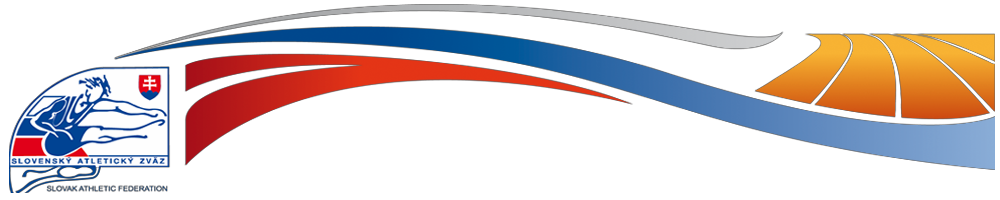 MAJSTROVSTVÁ SR MUŽOV, ŽIEN, JUNIOROV, JUNIORIEK,  VETERÁNOV A VETERÁNIEKV CESTNOM BEHU NA 10 KM(jednotlivci, družstvá)30. ročník medzinárodného cestného behu Majcichovská desiatkaUsporiadateľ: 	Z poverenia SAZ - Atletický klub AŠK Slávia TrnavaSpoluorganizátori: 	Obec Majcichov, Základná škola Jána Palárika v Majcichove, Materská škola v Majcichove, Obecný futbalový klub Majcichov, Slovenský Červený kríž v Majcichove, Štátna políciaTermín: 		08.03.2020 (nedeľa) o 12:00 hod.Miesto:		Majcichov - Kultúrny dom v Majcichove Hlavní funkcionári: 	Predseda OV: 			Ing. Tibor MAREK, starosta obce			Podpredseda OV:		Ing. Branislav ŠTURDÍK, zástupca starostu			Technický riaditeľ a hlavný rozhodca: 		Milan KRAIC, tel. kontakt: 0903 243 206Delegát SAZ:			Marcel LOPUCHOVSKÝ                               Športovo-technický delegát SAZ:			Vladimír PROKŠAVedúci rozhodca: 		Matej LIETAVECInštruktorka rozhodcov:	Ľudmila HLAVÁČKOVÁModerátor a manažér:		Mgr. Jaroslav LIESKOVSKÝLekár pretekov: 		MUDr. Vladimír ŽÁK Prihlasovanie:	Prihlasovanie jednotlivcov a družstiev na preteky prebieha on-line na webovom portáli:http://statistika.atletika.sk/kalendarPrihláška pretekárov musí byť vykonaná najneskôr do 05.03.2019 do 12:00 hod. Po tomto termíne systém automaticky prihlasovanie uzavrie. Prihlasovanie družstiev prebieha už pri prihlasovaní jednotlivých členov výberom možnosti družstvo (A,B,C). Kategórie:		Muži a ženy - rok narodenia 2000 a staršíJuniori a juniorky - rok narodenia 2001-2002, prípadne mladší v rozsahu pretekania sa vo svojej vekovej kategóriíVeteráni a veteránky - ženy – 35 ročné a staršie a muži – 35 roční a starší rozdelení do 1-ročných vekových kategórii. Pre zaradenie do príslušnej vekovej kategórie je rozhodujúci dátum narodenia, ktorý musí byť pred, alebo v deň konania M SR (dátum narodenia 08.03.1985 a starší). Poradie pretekárov v každej disciplíne bude stanovené podľa hodnoty prepočítaného výkonu jednoročnými koeficientmi WMA.Poznámka: Usporiadateľ M-SR neakceptuje prihlášku mladších pretekárov a pretekárok, ak v deň konania behu nedosiahnu vek 16 rokov, pretože pretekárska vzdialenosť nie je pre nich v súlade s rozsahom pretekania sa v Slovenskom atletickom zväze (je dlhšia). Prezentácia:	Kultúrny dom v Majcichove v deň pretekov (9.00 - 11.00 h).Štartovné: 	10 € za pretekára sa hradí v deň pretekov pri prezentácii v kultúrnom dome.Trať:	Asfaltový okruh bez prevýšenia v uliciach Majcichova, 1 012 m + 3 x 2 996 m. Trať je úradne premeraná, má oficiálny certifikát Slovenského atletického zväzu.Doprava: 	Mimoriadny autobus, s označením M-10, odíde o 10.30 h spred železničnej stanice v Trnave. Odchod späť bude po vyhlásení výsledkov, približne o 15.30 h. Bezplatná preprava. Meranie časov:	Meranie elektronickým časomerom a výsledky zabezpečuje spoločnosť SportSoft Timing                         https://registrace.sportsoft.cz/main.aspx?e=1559&lng=skŠtart behu: 	Slávnostný štart celého pelotónu bude o 11.45 h pred obecným úradom, ostrý štart o 12.00 h. Cieľ behu je pred kultúrnym domom. Časový limit je stanovený na 1,5 h (do 13.30 h).Súťaž družstiev:	Uskutoční sa v každej vekovej kategórii. Zloženie družstva (minimálne traja a maximálne piati pretekári) musí oddiel nahlásiť cez prihlasovací portál. Zloženie družstva môže byť dodatočne upresnené pri prezentácii. Za družstvo bodujú traja pretekári s najlepším umiestnením. Hodnotené budú iba tie družstvá, ktoré budú mať troch bodovaných pretekárov. O umiestnení družstva rozhodne súčet umiestnení bodujúcich pretekárov každého družstva v redukovanom poradí (t.j. poradie zostavené iba z bodujúcich pretekárov). V prípade rovnosti súčtu umiestnení o poradí rozhodne lepšie umiestnenie posledného (tretieho) bodujúceho pretekára družstva.Šatne: 	Priestor na prezliekanie a parkovanie motorových vozidiel na futbalovom štadióne v Majcichove (Štadión Viktora Karela).WC:	WC budú k dispozícií v kultúrnom dome v blízkosti štartu a cieľa a v šatniach na futbalovom štadióne. Zdravotná služba:	V priestore štartu a cieľa, rovnako tak popri trase behu, bude k dispozícii rýchla zdravotná a záchranná služba.Ceny:	Prví traja získajú diplom a medailu, a prvý získa titul majstra SR na rok 2020 v cestnom behu na 10 km.Výsledky:	Budú zverejnené po skončení podujatia na www.atletika.skUbytovanie a strava:	Ubytovanie usporiadateľ nezabezpečuje. Odporúčame využiť ubytovacie zariadenia v obci Majcichov a v meste Trnava.	Usporiadateľ po skončení pretekov zabezpečí občerstvenie pre pretekárov. Pravidlá: 	Preteká sa podľa pravidiel SAZ, Svetovej atletiky (predtým IAAF) a týchto propozícií.